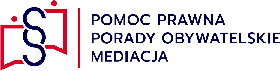 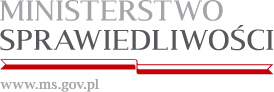 KARTA INFORMACYJNA PORADNICTWANIEODPŁATNA MEDIACJA
NIEODPŁATNA MEDIACJA
Opis usługiMediacja jest metodą rozwiązywania konfliktów, której uczestnicy poszukują najlepszych dla siebie rozwiązań. Osoba prowadząca mediację wspiera strony w znalezieniu przez nie satysfakcjonującego porozumienia. Mediacja jest dobrowolna i poufna. Mediacje prowadzi mediator, czyli osoba profesjonalnie przygotowana do rozwiązywania sporów, która jest niezależna, bezstronna wobec uczestników i neutralna wobec przedmiotu sporu.Nieodpłatna mediacja może być prowadzona w sprawach małżeńskich, rodzinnych, sąsiedzkich, konsumenckich i innych, w tym również                     w sprawach toczących się już na drodze sądowej, o ile sąd nie skierował jeszcze sprawy do mediacji sądowej.Usługa może obejmować również: rozmowę informacyjną o możliwościach wykorzystania polubownych metod rozwiązywania sporów;przygotowanie projektu umowy o mediacje lub wniosku 
o mediacje, który osoba inicjująca mediację wystosuje do drugiej strony sporu;przeprowadzenie spotkania mediacyjnego;zawarcie ugody;udzielenie pomocy w sporządzeniu wniosku o zatwierdzenie ugody zawartej przed mediatorem, który każda ze stron mediacji może złożyć do sądu. Nieodpłatna mediacja nie może być prowadzona w sprawach formalnie skierowanych do mediacji (przez sąd albo inny organ), 
a także w sprawach, w których zachodzi podejrzenie przemocy 
w relacji stron.Każdy przypadek prowadzenia nieodpłatnej mediacji dokumentuje się  przez  wypełnienie karty pomocy  składającej się z części A i B. Część A karty pomocy wypełnia osoba prowadząca nieodpłatną mediację, przy czym pozycje  dotyczące osoby uprawnionej mogą być wypełniane przy udziale tej osoby. Po przeprowadzonej nieodpłatnej mediacji, osobie uprawnionej  przekazuje się  część B karty pomocy, uprzednio wypełnioną  w zakresie  danych zawartych w pkt. 1  tej części karty. Część B karty pomocy obejmującą  opinię  o prowadzonej nieodpłatnej mediacji wypełnia osobiście osoba uprawniona i umieszcza ją 
w urnie. Osoba prowadząca nieodpłatną mediację nie ma dostępu do zawartości urny.Część B karty pomocy może być również przekazywana drogą elektroniczną bezpośrednio do Starostwa Powiatowego w Jarosławiu na adres e-mail:    kontrola@powiat.jaroslaw.pl listownie na adres:  Starostwo Powiatowe w Jarosławiu,                                     ul. Jana Pawła II  17, 37-500 Jarosławlub telefonicznie pod numerem: (016) 624 62 62Wypełnienie części B karty pomocy, obejmującej opinię osoby uprawnionej jest  dobrowolne.Kto może skorzystać                           Uprawniona do zainicjowania nieodpłatnej mediacji jest każda osoba, której nie stać na odpłatną pomoc prawną i która złoży stosowne oświadczenie w tym zakresie. Druga strona sporu, którą może być także osoba prawna np. firma, instytucja, spółdzielnia, wspólnota mieszkaniowa, jest zapraszana do mediacji przez osobę uprawnioną.  Nie musi ona składać oświadczania.Forma zapisu Termin wizyty ustalany jest telefonicznie pod numerem telefonu:(016) 624 62 62w dni robocze w godz. 7.00 do 15.00Inne informacje               Mediacja co do zasady jest świadczona podczas osobistej wizyty 
w punkcie porad obywatelskich. Osoby z niepełnosprawnościami mogą skorzystać z  usług nieodpłatnej mediacji poza punktem lub za pośrednictwem środków porozumiewania się na odległość.    NIEODPATNA MEDIACJA W POWIECIE JAROSŁAWSKIMW roku 2023 usługi nieodpłatnej mediacji świadczone są w każdym                     z 5 punktów działających na terenie Powiatu Jarosławskiego, przy czym specjalistyczne dyżury mediacyjne prowadzi Fundacja Rozwoju Świadomości Obywatelskiej  Experto Pro Bono w Punkcie Nieodpłatnego Poradnictwa Obywatelskiego nr 3 zlokalizowanym w:     1. Urzędzie Gminy w Roźwienicy 37-565 Roźwienica 1 (w każdy poniedziałek w godz.  800 – 1200)2. Urzędzie Gminy w Laszkach 37-543  Laszki 36 (w każdy wtorek i środę w godz.  800 – 1200) oraz3. Urzędzie Gminy w Chłopicach 37-561, Chłopice 149a (w każdy czwartek i piątek w godz.  800 – 1200)W roku 2023 usługi nieodpłatnej mediacji świadczone są w każdym                     z 5 punktów działających na terenie Powiatu Jarosławskiego, przy czym specjalistyczne dyżury mediacyjne prowadzi Fundacja Rozwoju Świadomości Obywatelskiej  Experto Pro Bono w Punkcie Nieodpłatnego Poradnictwa Obywatelskiego nr 3 zlokalizowanym w:     1. Urzędzie Gminy w Roźwienicy 37-565 Roźwienica 1 (w każdy poniedziałek w godz.  800 – 1200)2. Urzędzie Gminy w Laszkach 37-543  Laszki 36 (w każdy wtorek i środę w godz.  800 – 1200) oraz3. Urzędzie Gminy w Chłopicach 37-561, Chłopice 149a (w każdy czwartek i piątek w godz.  800 – 1200)